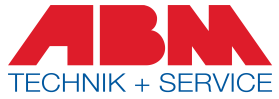 Dornstadt, den 04. Mai 2015Gesundheitstag bei der Firma ABM in Dornstadt ABM Mitarbeiter starten fit in den Frühling!Um ihre Mitarbeiter für das Thema „Gesundheit“ zu sensibilisieren, ver- anstaltete das Familienunternehmen ABM-Mess Service GmbH mit dem Hauptsitz in Dornstadt am 30. April 2015 ihren ersten Gesundheitstag „Fit in den Frühling!“.In Kooperation mit der Barmer GEK, dem Fitnessstudio Reha-Fit Mangold aus Langenau und der mobilen Smoothie Bar von fruchtrausch aus Ulm, wurde den Mitarbeitern von ABM ein abwechslungsreiches Programm rund um das Thema„Gesundheit“ geboten. Stärkende Übungen für den Rücken, Entspannungstech- niken, Tipps für die richtige Ernährung und dem effektiven Umgang mit Stress waren Teil des Programms. Die Mitarbeiter der Firma ABM konnten sich aus Vorträgen, Workshops und individuellen Gesundheits-Checks ihr persönliches Programm zusammenstellen.Weitere Angebote wie eine Wii Fit und ein Rauschbrillenparcours rundeten das Programm ab und sorgten für eine entspannte Atmosphäre. Die rege Teilnahme und das große Interesse der Mitarbeiter machten den ersten Gesundheitstag bei ABM zu einem vollen Erfolg!Im Zuge des kontinuierlichen Wachstums der Firma ABM soll auch das Ge- sundheitsmanagement im Unternehmen wachsen. Wie wichtig die Gesund- heitsförderung der Mitarbeiter ist, macht Personalleiter der ABM-Mess Service GmbH, Herr Emanuel Königer deutlich: „Neben der Prävention ist ein Gesund- heitstag eine hervorragende Möglichkeit die Mitarbeiter zu motivieren aktiv etwas für ihre Gesundheit zu tun! Die Mitarbeiter und Mitarbeiterinnen sind unsere wichtigsten Ressourcen und müssen gefördert und geschützt werden.“Weitere Informationen:ABM-Mess Service GmbHLarissa Rau - Marketing Dieselstraße 1789160 DornstadtTel.	07348 / 98 70 542E-Mail  marketing@abm-service.de Web	www.abm-service.deÜber die ABM-GruppeSeit über 30 Jahren steht die ABM-Gruppe als Dienstleister im Immobiliensektor seinen Kunden zur Seite. Mit ganzheitlichen und individuellen Konzepten hat sich das Familienunternehmen, mit seinen nun über 120 Mitarbeitern, zu einem führenden Anbieter im Bereich der Wärme- und Betriebskostenabrechnung ent- wickelt. Persönliche Betreuung und eine schnelle sowie effektive Dienstleistung sind dabei selbstverständlich. Neben der Erstellung von Wärme- und Betriebs- kostenabrechnungen umfasst das Produktportfolio auch die Montage und War- tung der dafür notwendigen Messgeräte. Auf Wunsch des Kunden bietet ABM zudem die Analyse und Optimierung der Energieverbräuche im Rahmen eines umfangreichen Energiemanagements an. Die ABM-Gruppe bietet damit seinen Kunden Komplettlösungen aus einer Hand. Mit den Hauptstandorten Dornstadt und Leipzig und vier weiteren Vertriebsstandorten steht ABM deutschlandweit seinen Kunden aus dem Immobilienbereich zur Verfügung. Festangestelltes Personal, das hoch motiviert und mit Leidenschaft sich für die Belange von Eigentümern, Hausverwaltungen und Stadtwerken einsetzt, ist eine Garantie für den gegenwärtigen und zukünftigen Erfolg.